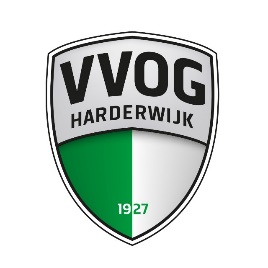 ActiviteitenkaartWaarom moeilijk doen als het samen kan!Activiteit ouder/verzorger Lever de volle kaart (minimaal 12 uur) in bij de vrijwilligerscommissie. Via mail naar vrijwilligers@vvog.nl of in het postvak bij het wedstrijdsecretariaat. Namens alle leden en het bestuur: heel hartelijk dank voor je inzet!SeizoenNaam spelend lid Adres Lidnummer (KNVB)Telefoon Email Naam op rekening IBAN rekening datum activiteit aantal uur coördinator paraaf 